Приложение к постановлениюадминистрации Новоавачинскогосельского поселения№ 169 от 23.10.2020СХЕМА РАСПОЛОЖЕНИЯ ОБЪЕКТА НА ЗЕМЕЛЬНОМ УЧАСТКЕС КАДАСТРОВЫМ НОМЕРОМ 41:05:0101077:25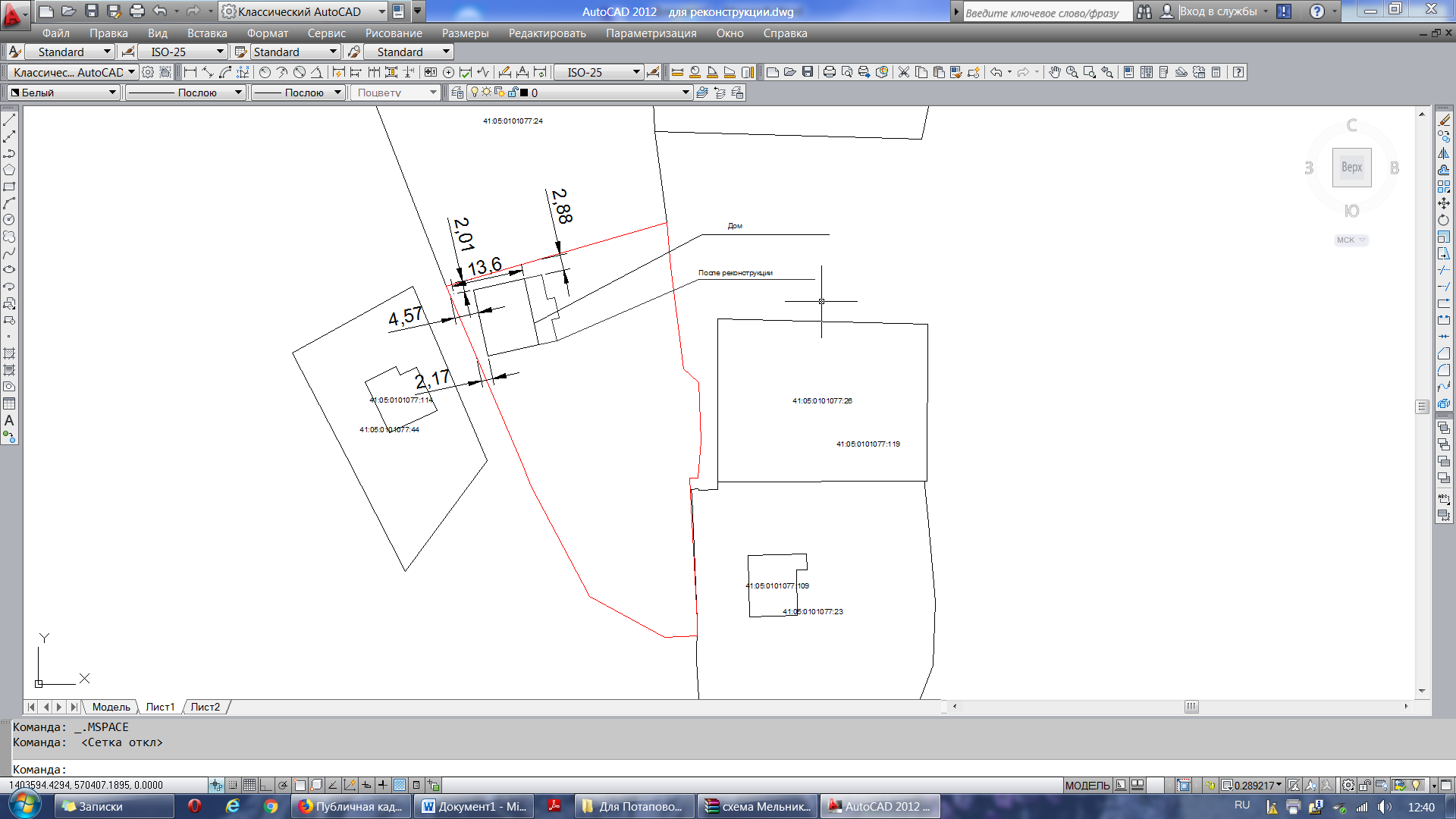 